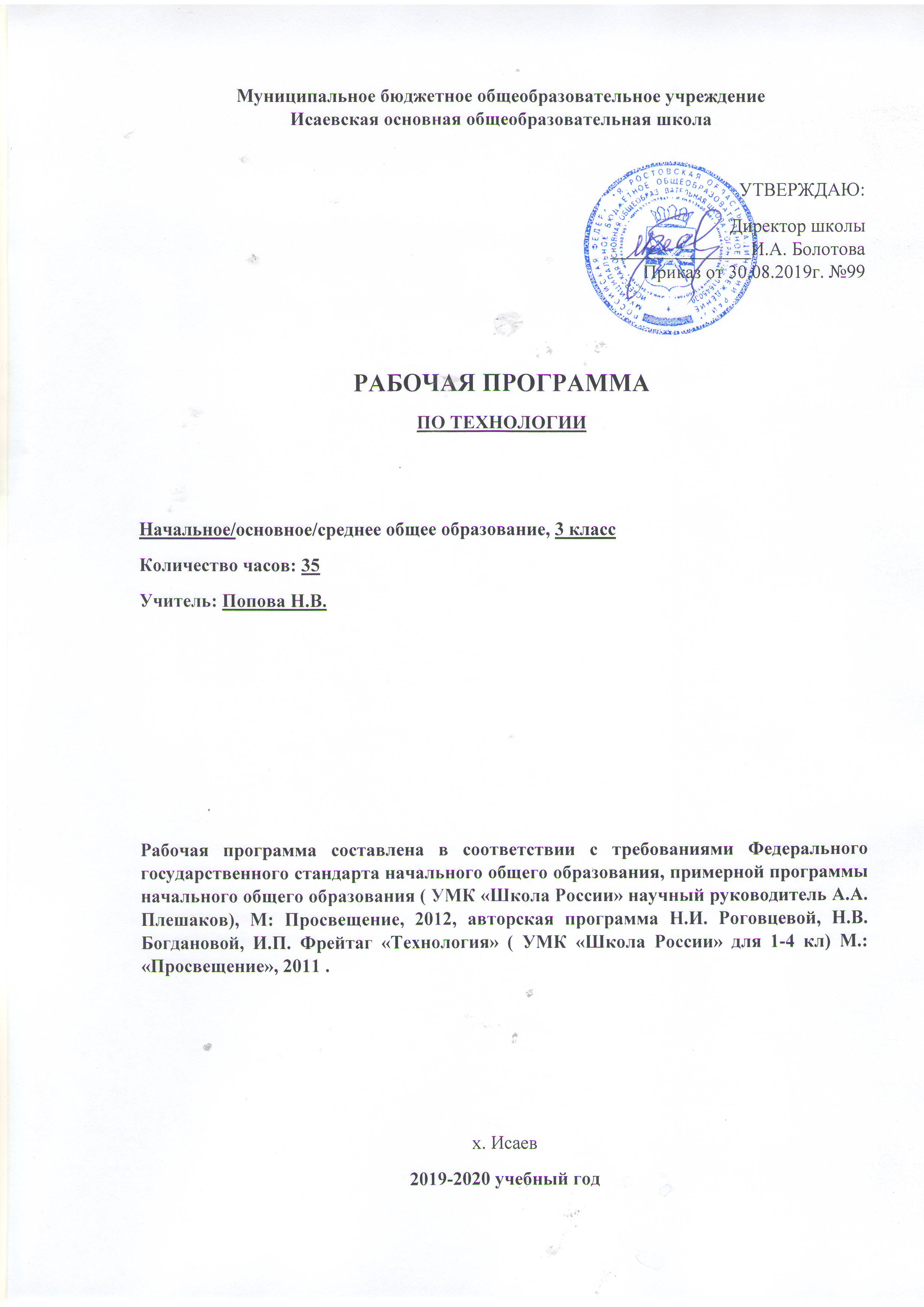 Аннотация к рабочей программе по технологии   3 классеНормативно-правовые документы1.Федеральный закон от 29.12.2012 г. № 273-ФЗ «Об образовании в Российской Федерации» (редакция от 23.07.2013).2.Приказ Министерства образования и науки Российской Федерации от 17.12.2010 г. № 1897 (Зарегистрирован Минюстом России 01.02.2011 г. № 19644) «Об утверждении федерального государственного образовательного стандарта основного общего образования»3.Федеральный базисный учебный план для общеобразовательных учреждений РФ (Приказ МО РФ ОТ 09.03.2004 № 1312)4.Приказ Министерства просвещения РФ от 8 мая 2019 г. N 233 “О внесении изменений в федеральный перечень учебников, рекомендуемых к использованию при реализации имеющих государственную аккредитацию образовательных программ начального общего, основного общего, среднего общего образования, утвержденный приказом Министерства просвещения Российской Федерации от 28 декабря 2018 г. N 345”5. Приказ Министерства образования и науки Российской Федерации от 07.07.2005 г. № 03-126 «О примерных программах по учебным предметам федерального базисного учебного плана»6.Постановление Главного государственного санитарного врача Российской Федерации от 29.12.2010 № 02-600 (Зарегистрирован Минюстом России 03.03.2011 № 23290) «Об утверждении СанПиН 2.4.2.2821-10 «Санитарно-эпидемиологические требования к условиям и организации обучения в образовательных учреждениях»7. Примерная программа по начальному общему образованию по учебному предмету « технология»8.Авторская программа: Н.И..Роговцева, Н.В. Богданова., И.П. Фрейтага «технология»:( УМК «Школа России» для 1-4 классов. М.: «Просвещение», 2011.9. Основная образовательная программа начального общего образования МБОУ Исаевской ООШ на 2019-2020 учебный год.10. Учебный план МБОУ Исаевской ООШ на 2019-2020 учебный годЦели и задачи изучения учебного предмета.Цели: ●   приобретение личного опыта как основы обучения и познания;● приобретение первоначального опыта практической преобразовательной деятельности на основе овладения технологическими знаниями, технико-технологическими умениями и проектной деятельностью;  ●формирование позитивного эмоционально-ценностного отношения к труду и людям груда. задачи:духовно-нравственное развитие учащихся; освоение нравственно-этического и социально-исторического опыта человечества, отражённого в материальной культуре; развитие эмоционально-ценностного отношения к социальному миру и миру природы через формирование позитивного отношения к труду и людям труда; знакомство с современными профессиями;формирование идентичности гражданина России в поликультурном многонациональном обществе на основе знакомства с ремёслами народов России; развитие способности к равноправному сотрудничеству на основе уважения личности другого человека; воспитание толерантности к мнениям и позиции других;формирование целостной картины мира (образа мира) на основе познания мира через осмысление духовно-психологического содержания предметного мира и его единства с миром природы, на основе освоения трудовых умений и навыков, осмысления технологии процесса изготовления изделий в проектной деятельности;развитие познавательных мотивов, интересов, инициативности, любознательности на основе связи трудового и технологического образования с жизненным опытом и системой ценностей ребёнка, а также на основе мотивации успеха, готовности к действиям в новых условиях и нестандартных ситуациях;Формы контроля Оценка за выполненную самостоятельную работу на уроке.Планируемые результаты учебного предметаЛичностные, метапредметные и предметные результаты освоения учебного предмета.В результате изучения курса «Технология» в начальной школе должны быть достигнуты определенные результаты:Личностные результаты:Воспитание патриотизма, чувства гордости за свою Родину, российский народ и историю России.Формирование целостного социально ориентированного взгляда на мир в его органичном единстве и разнообразии природы, народов, культур и религий.Формирование уважительного отношения к иному мнению, истории и культуре других народов.Принятие и освоение социальной роли обучающегося, развитие мотивов учебной деятельности и формирование личностного смысла учения.Развитие самостоятельности и личной ответственности за свои поступки, в том числе в информационной деятельности, на основе представлений о нравственных нормах, социальной справедливости и свободе.Формирование эстетических потребностей, ценностей и чувств.Развитие навыков сотрудничества с взрослыми и сверстниками в разных ситуациях, умений не создавать конфликтов и находить выходы из спорных ситуаций.Формирование установки на безопасный и здоровый образ жизни.Метапредметные результаты:Овладение способностью принимать и реализовывать цели и задачи учебной деятельности, приёмами поиска средств ее осуществления.Освоение способов решения проблем творческого и поискового характера.Формирование умений планировать, контролировать и оценивать учебные действия в соответствии с поставленной задачей и условиями ее реализации, определять наиболее эффективные способы достижения результата.Использование знаково-символических средств представления информации для создания моделей изучаемых объектов и процессов, схем решения учебных и практических задач.Использование различных способов поиска (в справочных источниках и открытом учебном информационном пространстве Интернета), сбора, обработки, анализа, организации, передачи и интерпретации информации в соответствии с коммуникативными и познавательными задачами  и технологиями учебного предмета, в том числе умений вводить текст с помощью клавиатуры, фиксировать (записывать) в цифровой форме измеряемые величины и анализировать изображения, звуки, готовить свое выступление и выступать с аудио-, видео- и графическим сопровождением, соблюдать нормы информационной избирательности, этики и этикета.Овладение навыками смыслового чтения текстов различных стилей и жанров в соответствии с целями и задачами, осознанно строить речевое высказывание в соответствии с задачами коммуникации и составлять тексты в устной и письменной форме.Овладение логическими действиями сравнения, анализа, синтеза, обобщения, классификации по родовидовым признакам, установления аналогий и причинно-следственных связей, построения рассуждений, отнесения к известным понятиям.Готовность слушать собеседника и вести диалог, признавать возможность существования различных точек зрения и права каждого иметь свое мнение, излагать и аргументировать свою точку зрения и оценку событий.Овладение базовыми предметными и межпредметными понятиями, отражающими существенные связи и отношения между объектами и процессами.Предметные результаты:Получение первоначальных представлений о созидательном и нравственном значении труда в жизни человека и общества, о мире профессий и важности правильного выбора профессии.Формирование первоначальных представлений о материальной культуре как о продукте предметно-преобразующей деятельности человека.Приобретение навыков самообслуживания, овладение технологическими приемами ручной обработки материалов, освоение правил техники безопасности.Использование приобретенных знаний и умений для творческого решения несложных конструкторских, художественно-конструкторских (дизайнерских), технологических и организационных задач.Приобретение первоначальных знаний о правилах создания предметной и информационной среды и умения применять их для выполнения учебно-познавательных и проектных художественно-конструкторских задач.Место курса в учебном плане.     В соответствии с учебным календарным графиком работы МБОУ Исаевская ООШ программа предусматривает 31 час.    Часть уроков выпадает на праздничные дни   (24.02 2020г, 9.03.2020, 4.05.2020, 11.05.2020 г). Темы, предусмотренные на праздничные даты, будут проведены за счет уплотнения учебного материала.Содержание учебного предмета.Как работать с учебником.Повторение изученного в предыдущих классах. Особенности содержания учебника 3 класса. Деятельность человека в культурно-исторической среде, в инфраструктуре современного города. Профессиональная деятельность человека в городской среде.Человек и Земля Архитектура.Основы черчения. Выполнение чертежа и масштабирование при изготовлении изделия. Объёмная модель дома. Оформление изделия по эскизу.Городские постройки.Назначение городских построек, их архитектурные особенности. Объемная модель телебашни из проволоки.Парк.Природа в городской среде. Профессии, связанные с уходом за растениями в городских условиях. Композиция из природных материалов. Макет городского парка.Проект «Детская площадка».Алгоритм построения деятельности в проекте, выделение этапов проектной деятельности. Создание тематической композиции, оформление изделия. Презентация результатов проекта, его защита.Ателье мод. Одежда. Пряжа и ткани.Виды и модели одежды. Школьная форма и спортивная форма. Ткани, из которых изготавливают разные виды одежды. Предприятие по пошиву одежды. Выкройка платья. Виды и свойства тканей, пряжи. Природные и химические волокна. Способы украшения одежды - вышивка, монограмма. Правила безопасной работы с иглой. Различные виды швов с использованием пяльцев. Техника выполнения стебельчатого шва.Аппликация. Виды аппликации. Алгоритм выполнения аппликации.Изготовление тканей.Технологический процесс производства тканей. Производство полотна ручным способом. Прядение, ткачество, отделка. Виды плетения в ткани (основа, уток). Гобелен, технологический процесс его создания. Изготовление гобелена по образцу. Сочетание цветов в композиции. Вязание.История вязания. Способы вязания. Виды и назначение вязаных вещей. Инструменты для ручного вязания - крючок и спицы. Правила работы вязальным крючком. Приемы вязания крючком. Одежда для карнавала.Проведение карнавала в разных странах. Особенности карнавальных костюмов из подручных материалов. Выкройка. Крахмал, его приготовление. Крахмаление тканей. Работа с тканью. Изготовление карнавального костюма.Бисероплетение.Виды бисера. Свойства бисера и способы его использования. Виды изделий из бисера. Материалы, инструменты и приспособления для работы с бисером. Леска, ее свойства и особенности. Кафе.Знакомство с работой кафе. Профессиональные обязанности повара, кулинара, официанта. Правила поведения в кафе. Выбор блюд. Способы определения массы продуктов при помощи мерок.Работа с бумагой, конструирование модели весов.Фруктовый завтрак.Приготовление пищи. Кухонные инструменты и приспособления. Способы приготовления пищи (без термической обработки и с термической обработкой). Меры безопасности при приготовлении пищи. Правила гигиены при приготовлении пищи. Рецепты блюд.Освоение способов приготовления пищи. Приготовление блюда по рецепту и определение его стоимости.Колпачок-цыпленок.Сервировка стола к завтраку. Сохранение блюда теплым. Свойства синтепона. Работа с тканью. Изготовление колпачка для яиц.Бутерброды.Блюда, не требующие тепловой обработки, - холодные закуски. Приготовление холодных закусок по рецепту. Питательные свойства продуктов. Простейшая сервировка стола. Приготовление блюд по одной технологии с использованием разных ингредиентов.Салфетница.Особенности сервировки праздничного стола. Способы складывания салфеток. Изготовление салфеток для украшения праздничного стола с использованием симметрии.Магазин подарков.Виды магазинов. Особенности работы магазина. Профессии людей, работающих в магазине (кассир, кладовщик, бухгалтер). Информация об изделии (продукте) на ярлыке.Золотистая соломка.Работа с природными материалами. Свойства соломки. Ее использование в декоративно-прикладном искусстве. Технология подготовки соломки - холодный и горячий способы. Изготовление аппликации из соломки. Учет цвета, фактуры соломки при создании композиции.Упаковка подарков.Значение подарка для человека. Правила упаковки и художественного оформления подарков. Основы гармоничного сочетания цветов при составлении композиции. Оформление подарка в зависимости от того, кому он предназначен. Учет при выборе оформления подарка его габаритных размеров и назначения.Автомастерская.Знакомство с историей создания и устройством автомобиля. Работа с картоном. Построение развертки при помощи вспомогательной сетки. Технология конструирования объемных фигур.Создание объемной модели грузовика из бумаги. Тематическое оформление изделия.Грузовик.Работа с металлическим конструктором. Анализ конструкции готового изделия. Детали конструктора. Инструменты для работы с конструктором. Выбор необходимых деталей. Способы их соединения. Сборка изделия.Человек и вода Мосты.Мост, путепровод, виадук. Виды мостов, их назначение. Конструктивные особенности мостов. Моделирование. Изготовление модели висячего моста. Раскрой деталей из картона. Работа с различными материалами. Соединение деталей - натягивание нитей.Водный транспорт.Водный транспорт. Виды водного транспорта.Проект «Водный транспорт».Проектная деятельность. Работа с бумагой. Заполнение технологической карты.Океанариум.Океанариум и его обитатели. Ихтиолог. Мягкие игрушки. Виды мягких игрушек. Правила и последовательность работы над мягкой игрушкой. Технология создания мягкой игрушки из подручных материалов.Проект «Океанариум».Работа с текстильными материалами. Изготовление упрощенного варианта мягкой игрушки.Фонтаны.Фонтаны. Виды и конструктивные особенности фонтанов. Изготовление объемной модели фонтана из пластичных материалов по заданному образцу.Человек и воздух Зоопарк.История возникновения зоопарков в России. Бионика. Искусство оригами. Техники оригами. Мокрое складывание. Условные обозначения техники оригами.Вертолетная площадка.Особенности конструкции вертолета. Профессии: летчик, штурман, авиаконструктор. Конструирование модели вертолета. Материал - пробка.Воздушный шар.Техника папье-маше. Создание предметов быта. Украшение города и помещений при помощи воздушных шаров. Варианты цветового решения композиции из воздушных шаров. Способы соединения деталей при помощи ниток и скотча.Внеклассная деятельность «Украшаем город».Человек и информация Переплётная мастерская.Книгопечатание. Основные этапы книгопечатания.Печатные станки, печатный пресс, литера. Конструкция книг (книжный блок, обложка, переплёт, слизура, крышки, корешок). Профессиональная деятельность печатника, переплётчика. Переплёт книги и его назначение. Декорирование изделия. Переплёт листов в книжный блок.Почта.Способы общения и передачи информации. Почта. Телеграф. Особенности работы почты и профессиональная деятельность почтальона. Виды почтовых отправлений. Понятие «бланк».Процесс доставки почты. Корреспонденция. Заполнение бланка почтового отправления.Кукольный театр.Профессиональная деятельность кукольника, художника-декоратора, кукловода. Пальчиковые куклы.Театральная афиша, театральная программка. Правила поведения в театре. Спектакль.Осмысление способов передачи информации при помощи книги, письма, телеграммы, афиши, театральной программки, спектакля.Проект «Готовим спектакль».Проектная деятельность. Изготовление пальчиковых кукол для спектакля. Работа с тканью, шитье.Афиша.Программа Microsoft Office Word. Правила набора текста. Программа Microsoft Word Docu- ment.doc. Сохранение документа, форматирование, печать.Создание афиши и программки на компьютере.Обобщение изученного материала Ценностные ориентиры содержания учебного предметаТехнология по своей сути является комплексным и интегративным учебным предмет. В содержательном плане он предполагает реальные взаимосвязи практически со всеми предметами начальной школы.Математика - моделирование (преобразование объектов из чувственной формы в модели, воссоздание объектов по модели в материальном виде, мысленная трансформация объектов и пр.), выполнение расчетов, вычислений, построение форм с учетом основ геометрии, работа с геометрическими фигурами, телами, именованными числами.Изобразительное искусство - использование средств художественной выразительности в целях гармонизации форм и конструкций, изготовление изделий на основе законов и правил декоративно-прикладного искусства и дизайна.Окружающий мир - рассмотрение и анализ природных форм и конструкций как универсального источника инженерно-художественных идей для мастера, природы как источника сырья с учетом экологических проблем, деятельности человека как создателя материально-культурной среды обитания; изучение этнокультурных традиций.Родной язык - развитие устной речи на основе использования важнейших видов речевой деятельности и основных типов учебных текстов в процессе анализа заданий и обсуждения результатов практической деятельности (описание конструкции изделия, материалов и способов их обработки; повествование о ходе действий и построении плана деятельности; построение логически связных высказываний в рассуждениях, обоснованиях, формулировании выводов).Литературное чтение - работа с текстами для создания образа, реализуемого в изделии.Изучение технологии в начальной школе направлено на решение следующих задач:формирование первоначальных конструкторско-технологических знаний и умений;формирование целостной картины мира материальной и духовной культуры как продукта творческой предметно-преобразующей деятельности человека;развитие знаково-символического и пространственного мышления, творческого и репродуктивного воображения (на основе решения задач по моделированию и отображению объекта и процесса его преобразования в форме моделей: рисунков, планов, схем, чертежей), творческого мышления (на основе решения художественных и конструкторско-технологических задач);развитие регулятивной структуры деятельности, включающей целеполагание, планирование (умение составлять план действий и применять его для решения практических задач), прогнозирование (предвосхищение будущего результата при различных условиях выполнения действия), контроль, коррекцию и оценку;формирование внутреннего плана деятельности на основе поэтапной отработки предметно-преобразовательных действий;развитие коммуникативной компетентности младших школьников на основе организации совместной продуктивной деятельности;формирование мотивации успеха и достижений, творческой самореализации на основе организации предметно-преобразующей деятельности;развитие эстетических представлений и критериев на основе художественно-конструкторской деятельности;ознакомление с миром профессий и их социальным значением, историей возникновения и развития;овладение первоначальными умениями передачи, поиска, преобразования, хранения информации, использования компьютера; поиск (проверка) необходимой информации в словарях, каталоге библиотекиОсновные требования к уровню подготовки учащихсяОбучающиеся должны знать:простейшие виды технической документации (чертеж, эскиз, рисунок, схема); способ использования линейки как чертежно-измерительного инструмента для выполнения построений и разметки деталей на плоскости;способ построения прямоугольника от двух прямых углов с помощью линейки;что такое развертка объемного изделия (общее представление), способ получения развертки; 1 условные обозначения, используемые в технических рисунках, чертежах и эскизах разверток;способы разметки и вырезания симметричной формы из бумаги (по половине и ¼ формы);что такое композиция (общее представление), об использовании композиции в изделии для передачи замысла;что такое барельеф, технику выполнения барельефа;как выглядит полотняное переплетение нитей в ткани;что разметку деталей на ткани можно выполнять по шаблону и способом продергивания нити;как сделать бахрому по краю прямоугольного изделия из ткани с полотняным переплетением нитей;швы «вперед иголку» и «через край», способы их выполнения;о технологических и декоративно-художественных различиях аппликации и мозаики, способах их выполнения;о символическом значении народной глиняной игрушки, ее основных образах;Обучающиеся должны уметь:правильно использовать линейку как чертежно-измерительный инструмент для выполнения построений на плоскости;с помощью линейки строить прямоугольник от двух прямых углов; читать технический рисунок и схему с учетом условных обозначений и выполнять по ним работу;выполнять несложные расчеты размеров деталей изделия, ориентируясь на образец или технический рисунок;чертить простые прямоугольные развертки (без соблюдения условных обозначений);выполнять разметку квадрата на прямоугольном листе бумаги способом сгибания;выполнять разметку по предмету;выполнять изображения в технике барельефа;лепить круглую скульптуру из целого куска, пользоваться специальной палочкой и стекой;изготавливать несложные фигуры из бумаги в технике оригами;создавать простые фронтальные и объемные композиции из различных материалов; выполнять разметку на ткани способом продергивания нитей;выполнять разметку на ткани по шаблону; выкраивать из ткани детали простой формы;выполнять бахрому по краю изделия из ткани с полотняным переплетением нитей;выполнять швы «вперед иголку» и «через край»;выполнять несложные изображения в технике мозаики (из бумаги и природных материалов);анализировать конструкцию изделия и выполнять работу по образцу;придумать и выполнить несложное оформление изделия в соответствии с его назначением.Обучающиеся могут знать:что поделочные материалы (бумага, ткань, пластилин) могут менять свои конструктивные и декоративные свойства в результате соответствующей обработки (намачивания, сминания, разогревания и пр.);что вещи должны подходить к окружающей обстановке и к характеру и облику своего хозяина;что в разных условиях использования одна и та же по своей функции вещь будет иметь разное устройство и разный внешний вид;что в народном быту вещи имели не только практический смысл, но еще и магическое значение, а потому изготавливались строго по правилам;о символическом значении образов и узоров в некоторых произведениях народного искусства;что такое симметрия (асимметрия) и ритм в форме предметов, в композиции изделий и каков их конструктивный и эстетический смысл;что такое проектная деятельность, требования к выполнению и защите проектов.Обучающиеся могут уметь:планировать предстоящую практическую работу, выстраивать технологическую последовательность изготовления простых изделий по образцу или собственному замыслу;выполнять несложные эскизы разверток изделий с использованием условных обозначений;вносить несложные изменения и дополнения в конструкцию и оформление изделия в соответствии с поставленными условиями;создавать творческие фронтальные и объемные композиции по собственному замыслу в соответствии с художественно-конструкторской задачей; подбирать материалы и способы их обработки;расписывать изделия из пластилина красками (гуашью);выполнять проектные задания в соответствии с содержанием изученного материала на основе полученных знаний и уменийУчебно- тематический планТематическое  планирование по технологии3 класс№Наименование  разделов и темВсего часов1Как работать с учебником1 ч2Человек и земля21 ч3Человек и вода4 ч4Человек и воздух3 ч5Человек и информация5 чИтого35 ч№п/пДатаТема урокаТема урокаКол-во часов1 2.09Здравствуй, дорогой друг! Как работать с учебником. Путешествуем по городуЗдравствуй, дорогой друг! Как работать с учебником. Путешествуем по городу129.09Архитектура Изделие: «Дом»Архитектура Изделие: «Дом»13 16.09 Городские постройкиИзделие: «Телебашня» Городские постройкиИзделие: «Телебашня»14 23.09ПаркИзделие: «Городской парк»ПаркИзделие: «Городской парк»15- 6  30.09 ПроектИзделия: «Качалка»,  «Песочница»,  «Игровой комплекс», «Качели» ПроектИзделия: «Качалка»,  «Песочница»,  «Игровой комплекс», «Качели»27- 8 7.10Ателье мод. Одежда. Пряжа и тканиИзделия:     «Строчка     стебельчатых    стежков», "Строчка петельных стежков»,   «Украшение платочка, фартука». Ателье мод. Одежда. Пряжа и тканиИзделия:     «Строчка     стебельчатых    стежков», "Строчка петельных стежков»,   «Украшение платочка, фартука». 29 14.10Изготовление тканейИзделие: «Гобелен»Изготовление тканейИзделие: «Гобелен»110 21.10Вязание Изделие: «Воздушные петли»Вязание Изделие: «Воздушные петли»111 11.11Одежда для карнавалаИзделия: «Кавалер», «Дама»Одежда для карнавалаИзделия: «Кавалер», «Дама»112 18.11Бисероплетение Изделия:   «Браслетик   «Цветочки»,    «Браслетик «Подковки». Практическая работа: «Кроссворд «Ателье мод»Бисероплетение Изделия:   «Браслетик   «Цветочки»,    «Браслетик «Подковки». Практическая работа: «Кроссворд «Ателье мод»113 25.11КафеИзделие: «Весы». Практическая работа: «Тест  «Кухонные принадлежности»1114 2.12Фруктовый завтракИзделие: «Фруктовый завтрак», «Солнышко в тарелке» (по выбору учителя).Практическая работа: «Таблица «Стоимость завтрака»115 9.12Колпачок –цыпленокИзделие «Колпачок-цыпленок»116 16.12Бутерброды . Изделие:«Бутерброды» «Радуга на шпажке» (по выбору учителя)117 23.12СалфетницаИзделия: «Салфетница», «Способы складывания салфеток»118 13.01Магазин подарковИзделия: «Солёное тесто», «Брелок для ключей»119 20.01Золотистая соломкаИзделие: «Золотистая соломка"120 27.01Упаковка подарковИзделие: «Упаковка подарков"121 3.02АвтомастерскаяИзделие: «Фургон «Мороженое»122 10.02Грузовик Изделия: «Грузовик», «Автомобиль».Практическая работа: «Человек и земля»123 17.02Мосты Изделие, модель «Мост»124 2.03Водный транспорт Изделия: «Яхта», «Баржа» (по выбору учителя)125 16.03Проект: ОкеанариумИзделие: «Осьминоги и рыбки». Практическая работа: «Мягкая игрушка»126 6.04ФонтаныИзделие: «Фонтам».Практическая работа: «Человек и вода»127 13.04ЗоопаркИзделие: «Птицы».Практическая работа: «Тест «Условные обозначения техники оригами»128 20.04Вертолетная площадкаИзделие: «Вертолёт «Муха»129 27.04Воздушный шарИзделие: «Воздушный шар».Украшаем город (материал рассчитан на внеклассную деятельность) Изделия: «Композиция «Клоун».Практическая работа: «Человек и воздух»130 18.05Переплетная мастерскаяИзделие: «Переплётные работы»Почта.131 25.05  Кукольный театрПроект «Готовим спектакль»Изделие: «Кукольный театр.АфишаИзделие «Афиша»1